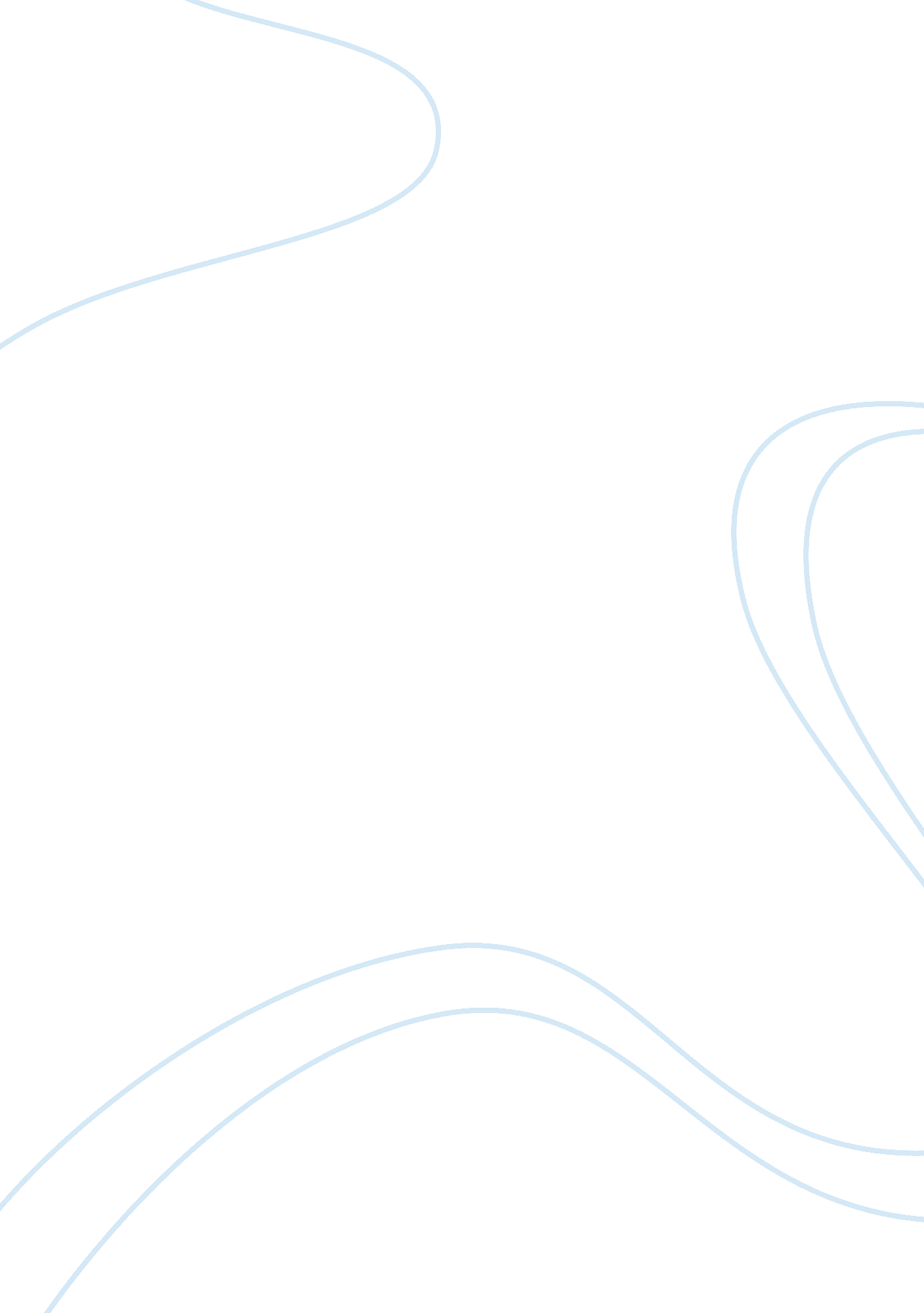 Example of northeast ohio medical university personal statementProfession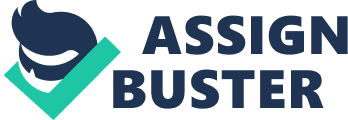 Personal Statement Degree objective: 
Being a physician has always been my dream since childhood. In high school, because of the determination I had with regards to pursuing medicine as a career, I took subjects that were related to medicine. I would later get admission into St John’s University for a Bachelors of Science degree. However, because of several financial challenges, I had to take up a part time job; I worked throughout my undergraduate years which affected my GPA. My undergraduate GPA could not secure me a place in a U. S. medical school. But that could not stop me from continuing with the pursuit of my dream- I decided to join Ross University School of medicine (a Caribbean medical school) where I completed my basic science years graduating with cumulative GPA of 2. 45. Admittedly, it is not the best of GPA as I did struggle throughout. 
I came back to U. S. and completed an introduction to clinical medicine semester in Michigan. While at Michigan, I met Dr. Brian Beeman, a vascular surgeon. My encounter with Dr. Beeman only served to strengthen my desire to become a physician; Dr. Beeman allowed me to shadow him on multiple surgeries that he performed. For instance, I once took part in an amazing 12 hour surgery involving the replacement of a previous femoral-popliteal bypass with a cadaver vein since the bypass had gotten occluded and therefore required removal. 
Afterwards, I sat for my USMLE STEP 1 BOARD EXAM on September 18, 2012 and scored a 222, which is a fairly decent score, but not the best I would have score had I not been working while studying at the same time. I have since embarked on the clinical aspect of my education. I am currently in the middle of my Internal medicine rotation at McNeal Hospital in Berwyn. My rotation schedule is as follows; Medicine Core from 11/19/2012 to 02/08/2013 at Macneal Hospital (Berywin, illinois), Family Medicine Core from 02/11/2013 to 03/22/2013 at Wyckoff Heights Medical Center (Brooklyn, NY), OB/GYN Core from 03/25/2013 to 05/03/2013 at Southside Hospital (Long Island, NY), and Psychiatry Core from 05/06/2013 to 06/14/2013 at St. John's Episcopal Hosp. (Rockaway, NY). I understand that class work alone might not be enough to give me a clear picture of my intended profession. I appreciate the fact that Internal medicine rotation is instrumental in giving students the much needed exposure to what a real job situation entails. Since I already have some background knowledge about my preferred profession, conjoining the knowledge with what I stand to gain from the Internal medicine rotation will serve to bestow me with an impeccable understanding of the profession. With this in mind, I am determined to complete the rotations proficiently. 
I am particularly interested in joining Northeast Ohio Medical University because, from what I have heard, the institution is endowed with one of the best faculties of medicine. I have always wanted to study medicine in the United States, and getting admission into the institution will go a long way in ensuring that I become the best physician I can be. Besides, I am convinced that the institution is reputed for producing some of the best physicians in the U. S.; to me such a reputation will be tremendously helpful in enabling me secure a competitive residency. I have interacted with some employers, and considering that my decision to join Northeast Ohio Medical University was arrived at following a lengthy special consideration session, I could not hesitate to enquire about the employment factor of the institution. Professedly, their responses also contributed significantly to my decision to seek admission into Northeast Ohio Medical University. This assertion (even though my decision to become a physician is by all means not based on the stipendiary nature of the medical profession) underscores the fact that the pride of any educational program is to enable one get a placement as soon as one graduates from the program. With a degree from Northeast Ohio Medical University, I am confident of a placement as soon are I complete the program. 
I am a 25 year old male from Queens, New York. I am of (for example American) descent. Besides being a (your religion), my sexual orientation is straight and I do not have any disability. Evidently, I am intrinsically motivated to become physician. I must also pinpoint that my struggles and hardships have tremendously shaped the way I do things; I am currently a mature person who is able to handle issues in a mature manner. To the faculty, this means that they will be lecturing a mature student who I overly determined to succeed in whatever he is doing. Dr. Beeman gave me an opportunity to witness several real surgeries. Being social, I am determined to share the experiences with fellow students; to the institution, this will be beneficial as I will be sharing real life experiences with my fellow students. In the same light, I have always envisioned writing a book about my experiences in the medical profession, perhaps starting with how a low GPA from college could not deter me from becoming a physician. Such autobiographical books have always been pertinent to the medical profession. I recall how Ben Carson’s book motivated me. To any seriously aspiring physician, missing the opportunity to join one of the U. S. top medical schools because of low GPA would be overly discouraging. But, reading that Ben Carson rose from the bottom of his class to become one of the most celebrated neurosurgeons in the world gave me the much-needed strength to continue with the pursuit of what I always wanted since childhood- I saw an opening in the Caribbean-based institution and I took it. As Dr. Beeman would later tell me, that was one of the most informed decision I made in life, thanks to Ben Carson’s book. Such are the impacts that books make in people’s lives. Besides, I am constantly in readership of books about nursing theorists like Hildegard Peplau and the little holistic things they did that bettered the nursing profession tremendously as well as the lives of people who recuperate from various ailments under the care of nurses. I am sure that I have all it takes to be celebrated in the medical profession, and to your institution, this would be a plus as most people reading my biography will surely have a glimpse of Northeast Ohio Medical University being one the colleges that nurtured me. Additionally, I possess excellent leadership skills having held several helm positions throughout high school and partly in my former college and Northeast Ohio Medical University might find an exemplary student leader in me. 